Vlastivěda 4. třída – náhradní práce za týden  6. - 9. 4.Dobrý den, tento týden je trochu zvláštní. Jednak bude škola (i ta na dálku) jenom do středy. Ve čtvrtek jsou prázdniny a v pátek je Velký pátek – státní svátek. Vzpomeňte si, že jsme si o Velikonocích povídali, když jsme se učili Významné dny roku.Děkuji všem, kteří pracovali a poslali mi hotové úkoly.Příště si vezmeme okolí města Lanškroun – to by nám mohlo jít líp :-).Dnes něco na téma Velikonoce :-)jen na přečtení  - Velikonoce nejsou každý rok ve stejnou dobu. - kdy budou, zjistíme tak, že k Masopustu přičteme 6 týdnů- Velikonoce byly a jsou hlavně křesťanským svátkem – na památku zmrtvýchvstání Ježíše Krista- dodržují se dosud různé zvyky a tradiceDny v týdnu před Velikonočními svátky mají svoje názvy a úkol. neděle– 5. 4. byla Květná neděle- v kostelích se světily kočičky nebo proutky vrby nebo břízy.pondělí – 6. 4. Modré pondělí- v kostelích se vyvěšuje modrá látka- hospodyně by měly začít velký úklidúterý 7. 4. - Šedivé úterý (někdy taky žluté)- vymetání pavučin a prachu ze všech koutůstředa 8. 4. - Škaredá středa- v tento den byl Ježíš zrazen Jidášem pro 30 stříbrných a na Ježíše se mračil a škaredil – proto ŠKAREDÁ- neměli bychom se mračit a škaredit, protože nám to pak zůstane- vymetají se saze z komínů, pečou se Jidáše (tradiční pečivo ve tvaru smotaného provazu)čtvrtek 9. 4. - ZELENÝ ČTVRTEK (poslední večeře, po ní byl Ježíš zatčen)- jí se jídla ze zelených bylin – kopřivy, špenát, cokoliv zeleného je v tento den správné :-)pátek 10. 4. VELKÝ PÁTEK  (Ježíš byl ukřižován)- odpoledne je mše v kostele- podle pověstí se otevírají skály a poklady a dějí se zázraky- nemělo by se pracovat se zemí (okopávat a tak)sobota 11. 4. BÍLÁ SOBOTA (Ježíš je v hrobě)- pro křesťany den smutku a rozjímání- po setmění nastává tzv. Velká noc, kdy Ježíš vstal z mrtvých- zvyků bylo hodně – třeba se třáslo ovocnými stromy, aby byla dobrá úrodaneděle 12. 4. BOŽÍ HOD VELIKONOČNÍ (slaví se zmrtvýchvstání Ježíše Krista)- po půstu se může jíst maso-pečou se beránci a mazance- velikonoční dobroty – beránci, mazance atp. Se nosí do kostela k posvěceníVELIKONOČNÍ PONDĚLÍ – 13. 4. (vrcholí oslavy zmrtvýchvstání Ježíše Krista)- pomlázka, velikonoční koleda – Hody hody doprovody, dejte vejce malovaný….- pomlázka není bití dívek a žen! Má to být symbolické pomlazení, alby děvčata byla dlouho mladá :-)Úkol – nakresli obrázek s velikonočním námětem a pošli mi na email Monikaucitelka@seznam.czPřeji vám a vašim rodičům a sourozencům krásné Velikonoce a hlavně ať jste zdraví!Těším se na vás 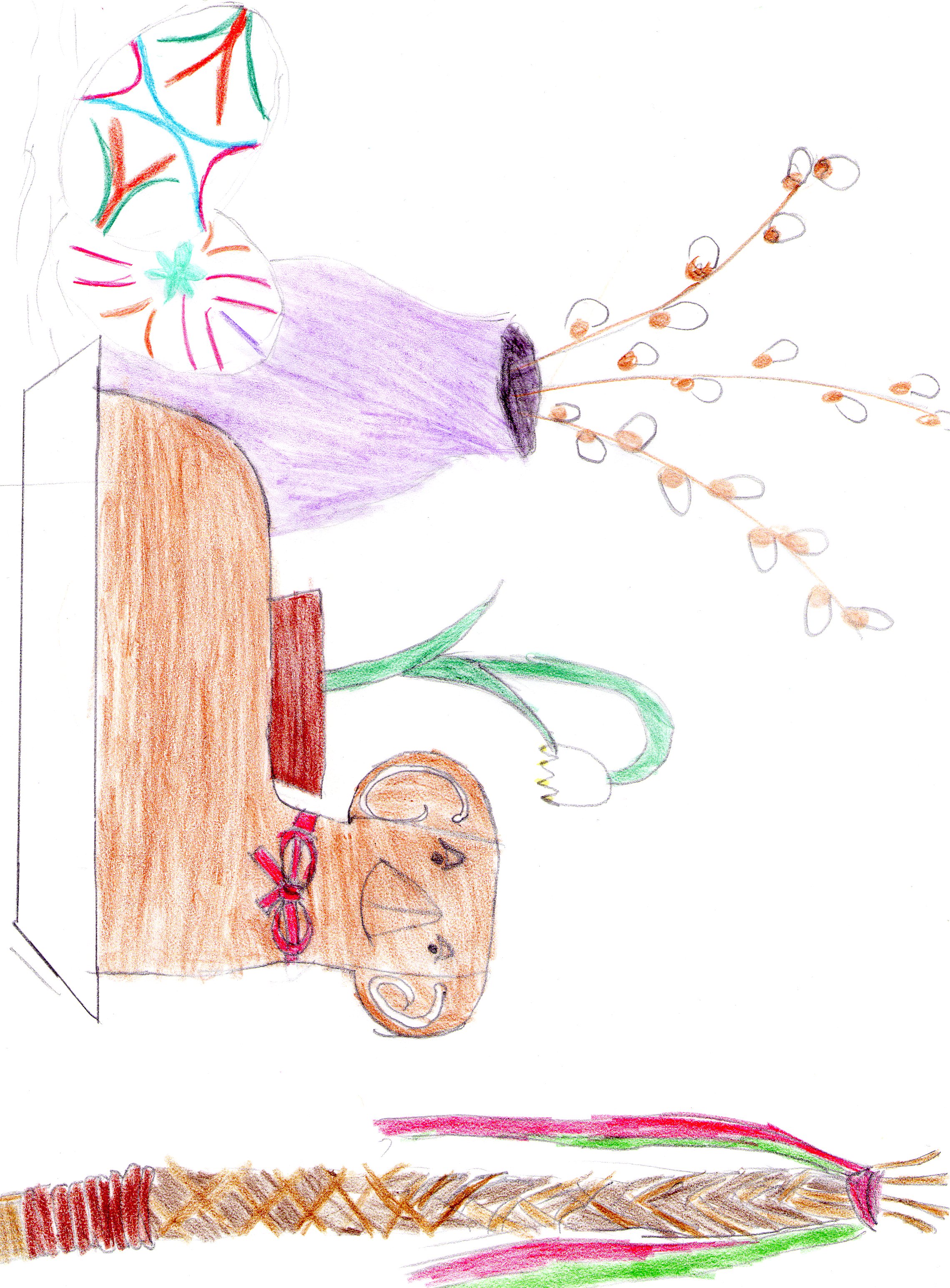 M. Kárníkováobrázek na téma Velikonoce nakreslil můj syn :-)